                                      Formato de Aperturas de Cuentas: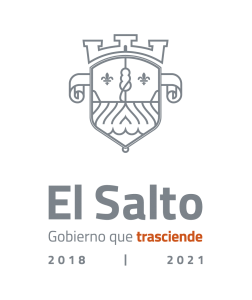 Apertura de cuenta  para Predios REQUISITOS:(2) JUEGOS DE TODAS LAS COPIAS1.- Escrituras o Titulo,   original para cotejo2.-Plano de localización de las (4) calles y distancia aproximada a la esquina.3.- Si es Casa habitación, 3 fotografías de interior y 3 fotografías de exterior, impresas en papel a color. Si es terreno, 3 fotografías, impresas a color.4.-Pago de derechos por la Apertura.5.-Identificaciòn del InteresadoAdemás si el trámite lo solicitan terceros:* Carta poder simple* Copia de identificación oficialPrevio pago según:Ley de ingresos del municipio deEl Salto, Jalisco. Solicitud del Trámite:  En Ventanilla 